[Nombre]Diario personal[Para reemplazar el texto de marcador de posición en esta página, selecciona una línea de texto y comienza a escribir.][Fecha][Empieza inmediatamente][Para obtener mejores resultados al seleccionar texto para copiar o editar, no incluyas un espacio a la derecha de los caracteres de la selección. Para reemplazar la siguiente foto del ejemplo por la tuya, elimínala. A continuación, en la pestaña Insertar, haz clic en Imagen.]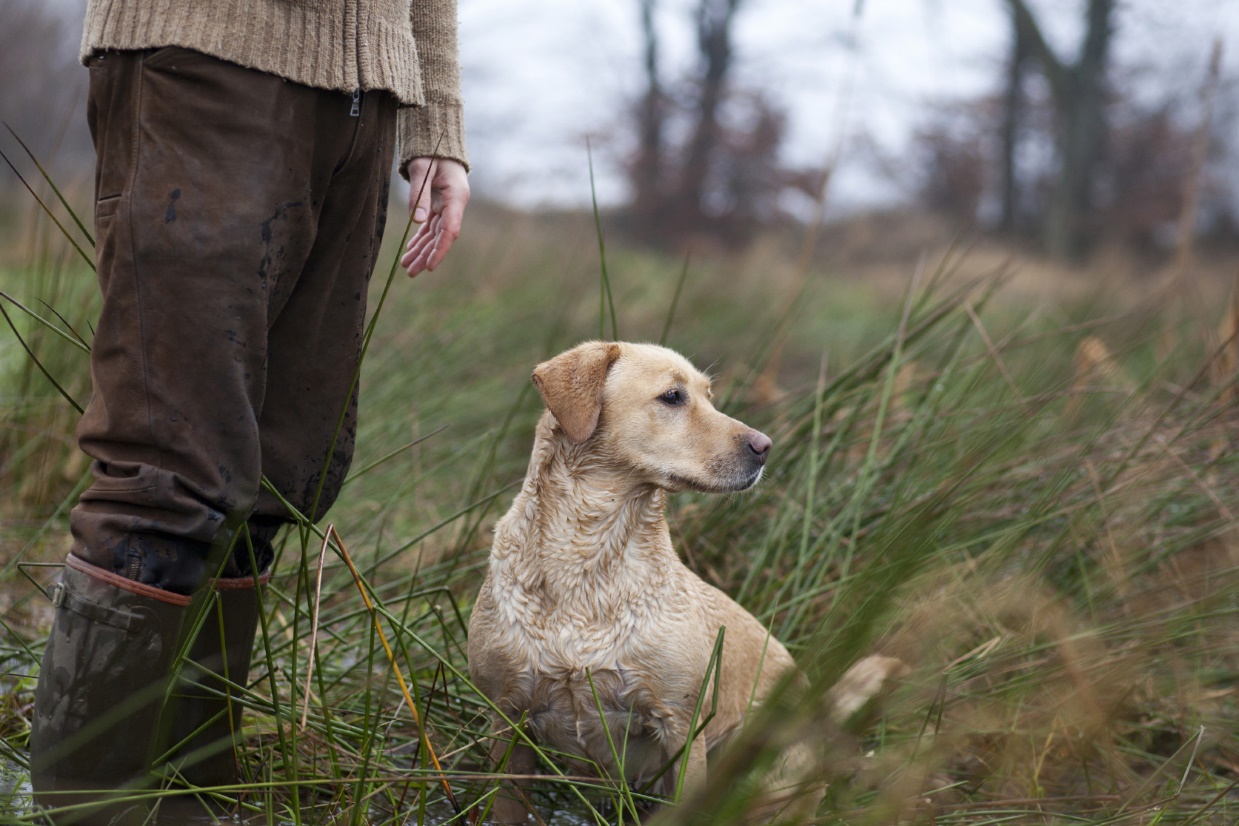 